aanvraag of heraanvraag ondersteuning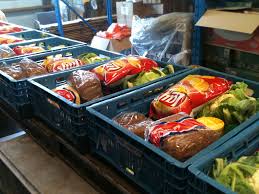 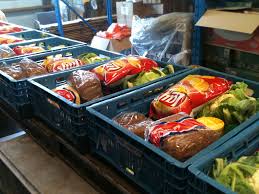 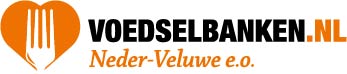 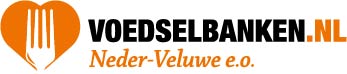 U kunt dit formulier opsturen naar:Industrieweg 22, 6702 DR Wageningenof mailen naarklantcontact@voedselbanknederveluwe.nlPersoonsgegevensNaam:		Geslacht:	Adres:	Postcode en Woonplaats:	Telefoonnummer:	E-mailadres:	Geboortejaar:			Gezinssituatie:   Aantal volwassenen:		Leeftijd thuiswonende kinderen:	1: 	2: 	3:            4: 	   5: 	        6:HulpverlenersgegevensNaam hulpverlenende instantie:	Naam medewerker:	Telefoonnummer medewerker:	E-mailadres medewerker:	Ondertekening van het formulier houdt in dat de aanvrager toestemming geeft aan de Voedselbank om contact op te nemen met de hulpverlener.Financiële gegevensHoe lang moet er ondersteuning zijn?	 weken.Heeft u eerder hulp gehad van een Voedselbank? . 	Zo ja van totNadere toelichting op de aanvraag kan op de achterzijde van dit formulier worden vermeld.ondertekeningNaar waarheid ingevuld				Akkoord met bovenstaande gegevensOndertekening aanvrager:				Ondertekening hulpverlener:________________________________	________________________________Datum:	Datum:Netto inkomen per maandNetto inkomen per maandLoon/uitkeringLoon/uitkering partnerAlimentatieHuurtoeslagKinderopvangtoeslag€ZorgtoeslagKindgebonden budget€ 300 Kostgeld per verdienend inwonend kind Totaal inkomenTotaal inkomenVaste Lasten per maandVaste Lasten per maandHuur/hypotheekGas, water, elektraVerzekeringen/ziektekosten/WA*)Telefoon, TV, internet (zie criteria op website)Kinderopvang€Afbetaling schulden *)BelastingenTotaal uitgaven/lastenTotaal uitgaven/lastenVerschil tussen inkomen en uitgaven per maandVerschil tussen inkomen en uitgaven per maand